Dear Mr Coiffant18 June 2020RE	A400042. Parking Bays on Aspley Hill, Aspley Guise.Woburn Sands Town Council has received numerous complaints from residents since the installation for a trial period of the parking bays on Aspley Hill and we are most disappointed that you see fit to now make these spaces permanent.  We object in the strongest possible terms on behalf of Woburn Sands residents who live on the opposite side of the road and of our wider community who use this road.  As a shared facility you have a duty to consider our views as much as those of Aspley Guise.It seems the bays were introduced to provide parking spaces for a few residents in terraced housing and to reduce traffic speed.  There are many residents in older terraced houses in our community who are not entitled to a parking bay on the public highway and many who have double yellow lines prohibiting this.  There is no reason to make an exception for these houses.  Traffic speed is not reduced because the temptation to pass the parked cars when going downhill is to speed up even more to get through before meeting traffic coming uphill.Further reasons to refuse this application are as follows:Poor lighting makes the parked cars unsighted to traffic coming downhill until nearly on top of them and this is an accident waiting to happen.Larger vehicles frequently mount the pavement opposite to get past the parked cars quickly as evidenced by several photos already sent to you by a resident who lives opposite.  This then endangers pedestrians.Access and egress from the garages opposite is made more difficult because of the effective narrowing of the road when cars are parked.At peak times traffic waiting to go uphill is queuing because downhill vehicles are overtaking.  This queue can back up to the mini roundabout making a very dangerous situation for vehicles turning left to enter Aspley Hill from the High Street.Since the installation of the trial parking bays, traffic has increased in Downham Road as this is seen as a short cut to avoid the lower stretch of Aspley Hill.  This is entirely unacceptableThis is a poorly thought up scheme on the whim seemingly of a few people to the disadvantage of very many more. Please reconsider and withdraw this proposal.Yours sincerelyL J StapletonLynne StapletonTown Clerk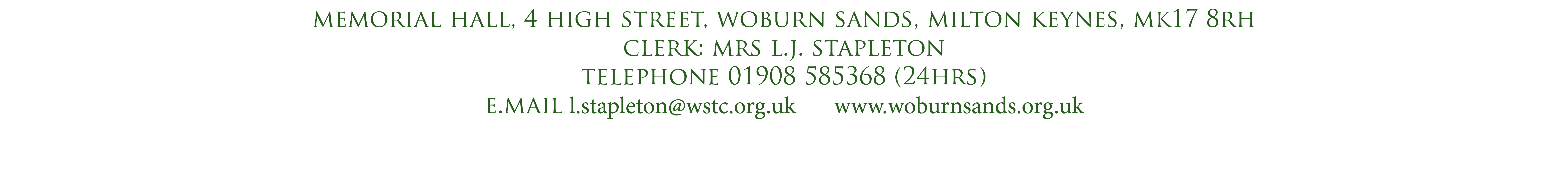 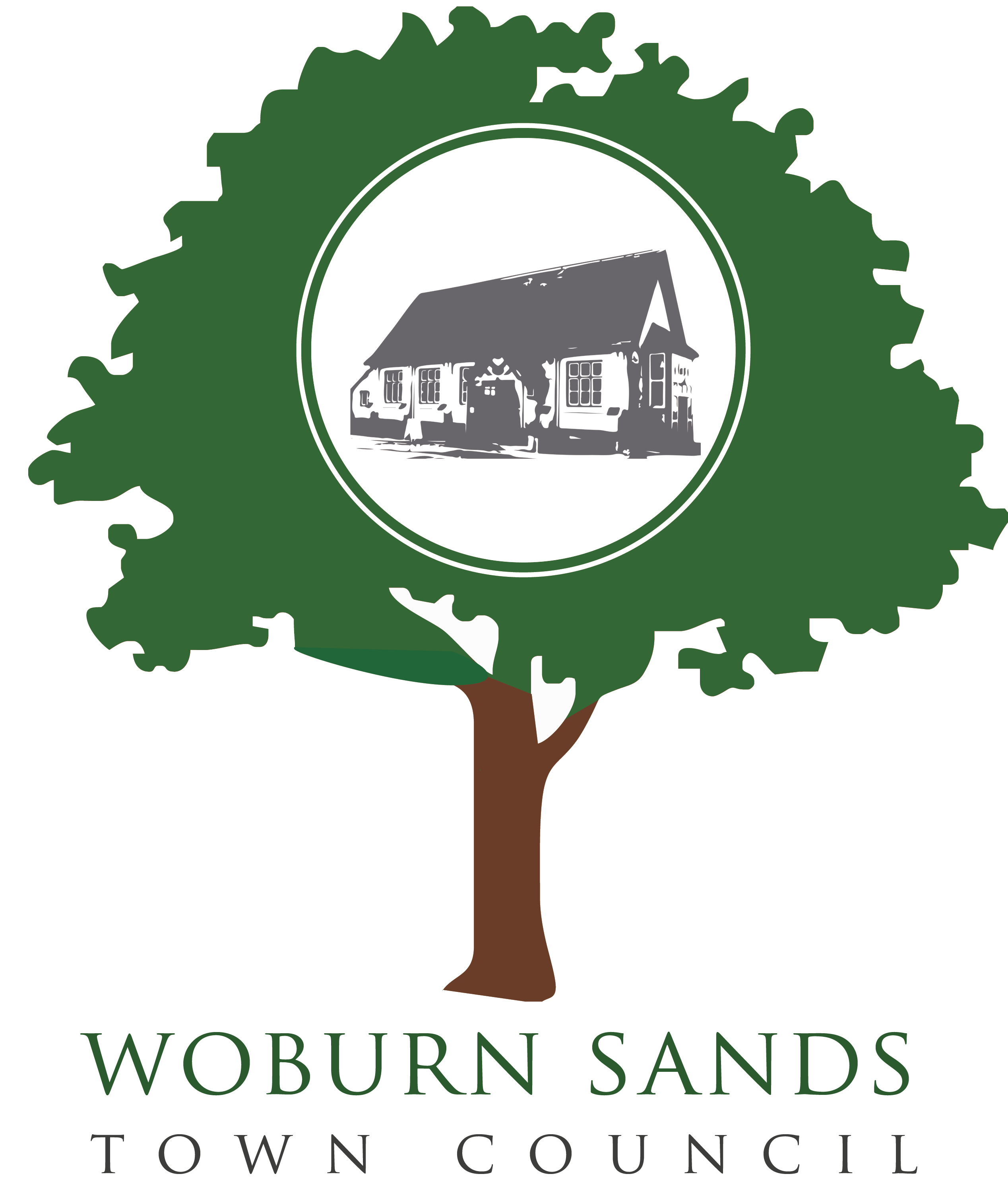 